University of South Australia Mawson Lakes campus SafeZone Boundary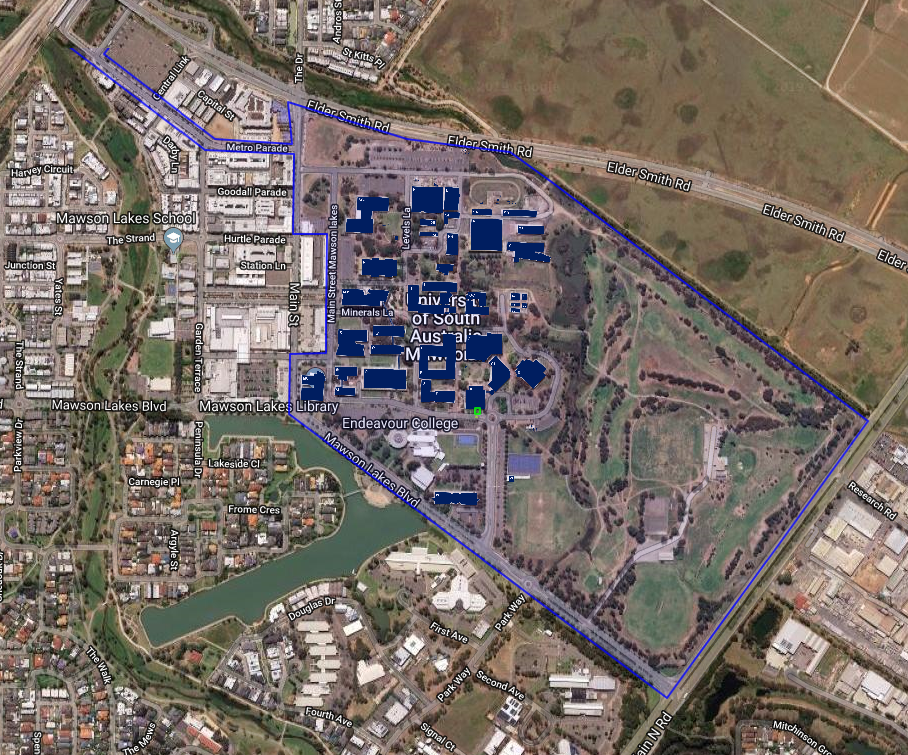 